
Peanut Leadership Academy Application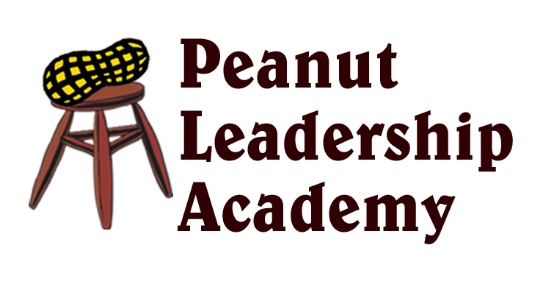 2018-20 – Class XIwww.southernpeanutfarmers.orgProgram ObjectiveTo provide intensive training opportunities, develop and improve leadership skills and industry understanding for Alabama, Florida, Georgia, Mississippi, North Carolina, South Carolina, Texas and Virginia peanut growers, as well as sheller representatives. SponsorshipThe Peanut Leadership Academy is an education project coordinated by the Southern Peanut Farmers Federation and sponsored by Syngenta Crop Protection and the American Peanut Shellers Association.CurriculumActivities are structured to give participants a thorough understanding of the United States peanut industry. Participants spend approximately 20 days participating in field trips, meetings with industry leadership and professional development training concentrated in the following program areas: government affairs, peanuts & international markets, policy development, professional development, research and marketing, and U.S. peanut industry.Eligibility Requirements Candidates must:Derive their primary livelihood from farming and currently produce peanuts. Preferably be between the ages of 22 and 45 on or before July 1, 2018. Make a commitment to the Peanut Leadership Academy and agree to attend all sessions (approximately 20 days of travel), except in time of illness or family emergency. Provide a completed application.Cost to ParticipateParticipants cover local transportation to and from meetings (i.e. transportation to airport and to local events), as well as occasional meals.Program CalendarThere are approximately five sessions throughout a two-year period. Session dates & activities are finalized at least 60 days to departure. Times and dates below are tentative and may be changed. Target dates for the 2018-20 class are as follows:Peanut Leadership Program Application2018-20 – Class XI(Must be postmarked no later than Oct. 31, 2018)	Full Name:	________________________________________________		Preferred Name/Nickname:	________________________________________________	Home Address:	__________________________________________________	Home Telephone:	__________________________________________________	Office Telephone:	__________________________________________________	Mobile Telephone:	__________________________________________________	FAX:	__________________________________________________	E-mail Address:	__________________________________________________	Birthdate & Birthplace:	_________________________________________________	Marital Status:	_______________	Spouse’s Name:  __________________			                            Children: ____________	Children names: _________________________                            U.S. Citizen:  	 Yes  NoAnswers to questions below may be listed on a separate sheet of paper.Are you a peanut farmer or sheller representative?  Peanut Farmer   Sheller RepresentativeIf you are a peanut farmer, do you derive your primary livelihood from farming?  Yes  No  N/AIf you are a peanut farmer, do you currently produce peanuts?  Yes  No  N/AIf you are a sheller representative, which organization do you represent? _____________________________Have you previously applied for the program?	 Yes  NoEducation: List all schools attended, including high school, college and/or short courses:Leadership Positions and Organizations: (List the leadership and policy-making positions you have held. Indicate past and current offices and memberships held in organizations, including high school, college, civic and government affiliations; the level (local, county, statewide, etc.) of these positions; and dates served.List any honors or awards you have received:Why would you like to participate in the Peanut Leadership Program (200 words or less)?Do you agree to attend and participate in all program activities and sessions, except in the times of illness or family emergency?  Yes  NoSignature: ___________________________________	Date: __________________________Applications must be postmarked no later than Oct. 31, 2018.Mail your completed application to your state contact:Session & DateLocationSession 1 – December 9-12, 2018Orientation & Training – Panama City Beach, FL Session 2 – April 3-5, 2019Southeast – Albany, GASession 3 – August 5-8, 2019Texas Session – Lubbock, TXSession 4 – Feb/March 2020Washington, D.C.Session 5 – July 2020Graduation – Southeast Alabama Peanut Producers AssociationCaleb Bristow, P.O. Box 8805, Dothan, AL 36304P: 334-792-6482                      E: cbristow@alpeanuts.comFlorida Peanut Producers AssociationKen Barton, 2741 Penn Ave. Suite 1, ,  P: 850-526-2590                      E: ken@flpeanuts.comGeorgia Peanut CommissionJessie Bland, P.O. Box 967, Tifton, GA 31793P: 229-386-3472                      E: jessie@gapeanuts.com  Mississippi Peanut Growers AssociationMalcolm Broome, P.O. Box 284, Petal, MS 39465P: 601-606-3547	                    E: misspga1@yahoo.comTexas Peanut Producers BoardShelly Nutt, 4205 North I-27, Lubbock, TX 79403P: 806-687-6363	        E: shelly@texaspeanutboard.comVirginia Peanut Growers AssociationDell Cotton, P.O. Box  59, Franklin, VA 23851P: 757-569-0249          E: dcotton25@cs.com North Carolina Peanut Growers AssociationBob Sutter, P.O. Box 8, Nashville, NC 27856P: 252-459-5060          E: sutter@aboutpeanuts.comSouth Carolina Peanut BoardMarianne Copelan, P.O. Box 11280, Columbia, SC 29211 P: 803-734-0338 E: mcopelan@scda.sc.gov American Peanut Shellers AssociationJohn Powell, P.O. Box 70157, Albany, GA 31708P: 229-888-2508          E: jtpowell@peanut-shellers.org